Piena produktu pārstrādes tehnoloģisko procesu shēma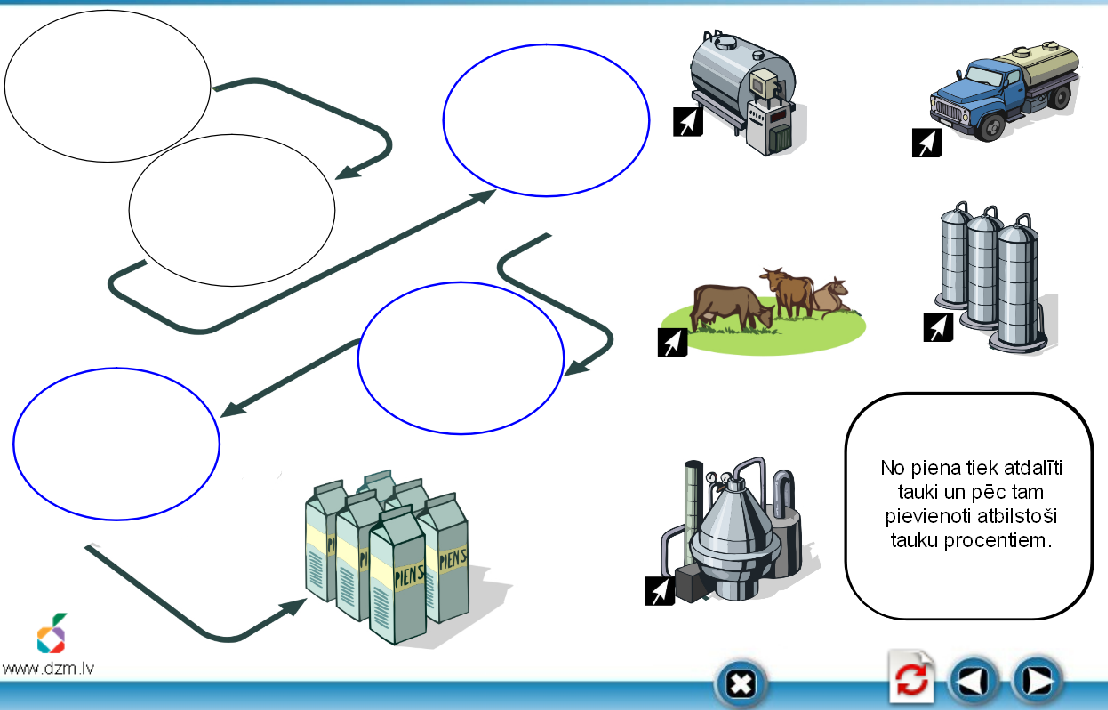 